   Вашему ребенку уже 5, и через пару лет он пойдет в школу. Легко ли ему будет даваться учеба, насколько ребенок будет вовлечен в школьную жизнь и сможет ли проявить себя в коллективе? Во многом это зависит от  речевого развития.  Поэтому важно заботиться о своевременном развитии речи детей, уделять внимание ее чистоте и правильности. Об этом пойдет речь в этой статье.Любое нарушение речи в той или иной степени может отразиться на деятельности и поведении ребенка. Дети, плохо говорящие, начинают осознавать свой недостаток, становятся застенчивыми, нерешительными, молчаливыми. Особое значение имеет правильное, чистое произношение ребенка звуков и слов в период обучения грамоте, так как письменная речь формируется на основе устной и недостатки речи могут привести к неуспеваемости. Поэтому, необходимо посещать логопеда с целью консультирования по продвижению в речи ребенка, выполнять все его указания.  Никакая самая тщательная работа логопеда не исключает необходимости помогать дома детям правильно произносить те или иные звуки.     Занятия с ребенком дома следует проводить ежедневно в форме игры. С детьми занятия проводятся перед зеркалом, чтобы ребенок мог контролировать движения органов артикуляционного аппарата. Определенные целенаправленные упражнения помогают подготовить артикуляционный аппарат ребенка к правильному произношению определенных звуков.  После нескольких занятий ребенку выдается речевой материал, который нужно обязательно проговаривать ребенку дома. Так же необходимо поправлять детей в непосредственном общении с ними.      Нельзя всю коррекционную работу доверять только логопеду. Для улучшения детской речи родителям нужно поработать и самим, прикладывая массу сил и внимания своему ребенку для достижения конечного результата.Давайте совместно следовать следующим правилам:Закреплять все задания нужно в игровой форме. Учите играя!Каждый день маленький успех ребенка всегда поощряем, радуемся успехам.Заниматься нужно ежедневно по 10-15 минут. Иначе больших результатов не будет. Занятия могут проводиться во время поездок, прогулок. Но некоторые виды занятий требуют обязательной спокойной деловой обстановки, а также отсутствия отвлекающих факторов, поэтому желательно время занятия закрепить в режиме дня. Постоянное время занятий дисциплинирует ребенка, помогает освоению учебного материала.Необходимо определить, кто именно из взрослого окружения будет заниматься с ребенком по заданиям логопеда; необходимо выработать единые требования, которые будут предъявляться к ребенку.Необходимо приучать ребенка к самостоятельному выполнению заданий. Не следует спешить, показывая, как нужно выполнять задание, даже если ребенок огорчен неудачей. Помощь ребенку должна носить своевременный и разумный характер.Будьте терпеливы с ребенком, внимательны к нему во время занятий. Вы должны быть доброжелательны, участливы, но достаточно требовательны.Начинать домашние занятия нужно с артикуляционной гимнастики, гимнастики для пальчиков. Гимнастику проводят 3-5 минут и обязательно перед зеркалом. Занятия должны быть непродолжительными, не вызывать утомления, перенасыщения (15-20 мин.). Учить ребенка вслушиваться в речь окружающих, находить определенные звуки в словах, половицах, загадках.Чистоговорки, стихи, рассказы и пересказы помогают закрепить поставленные звуки.Везде контролируйте поставленные звуки в речи ребенка, дети не всегда слышат свои дефекты.Больше заучивайте стихов, учите пересказывать содержание текста.Используйте правильную речь: говорите спокойно, размеренно, не пропуская звуки, окончания, предлоги. Помните: Ваша речь- пример для ребенка!Не допускайте высмеивания речи ребенка.Выполняйте все рекомендации логопеда, в том числе посещение врачей по направлению логопеда.Как работать над звуками:Проговорите звук совместно с ребенком.Выясните, как располагаются губы, зубы, язык при произнесении данного звука.Вместе с ребенком подберите слова, которые начинаются с данного звука, затем придумайте слова, где этот звук встречается в начале слова, в середине и в конце. Нарисуйте букву в тетради, которая обозначает данный звук, вылепите ее из пластилина или вырежьте из бумаги, или сконструируйте из счетных палочек.Нарисуйте предметы, которые начинаются на данный звук.В тетради напишите букву по образцу по клеточкам.Проговорите речевой материал на этот звук, который предлагает логопед или нашли самостоятельно.Самомассаж для язычка.Полезный массаж языку необходим для того, чтобы язычок стал расслабленным, послушным и ему легко было произносить разные звуки.Сначала надо превратить язык в лопаточку, а потом делать так, как советует Звукознайкин.                                                                      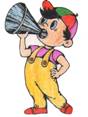 Артикуляционная сказка  «Как язычок день рождение отмечал».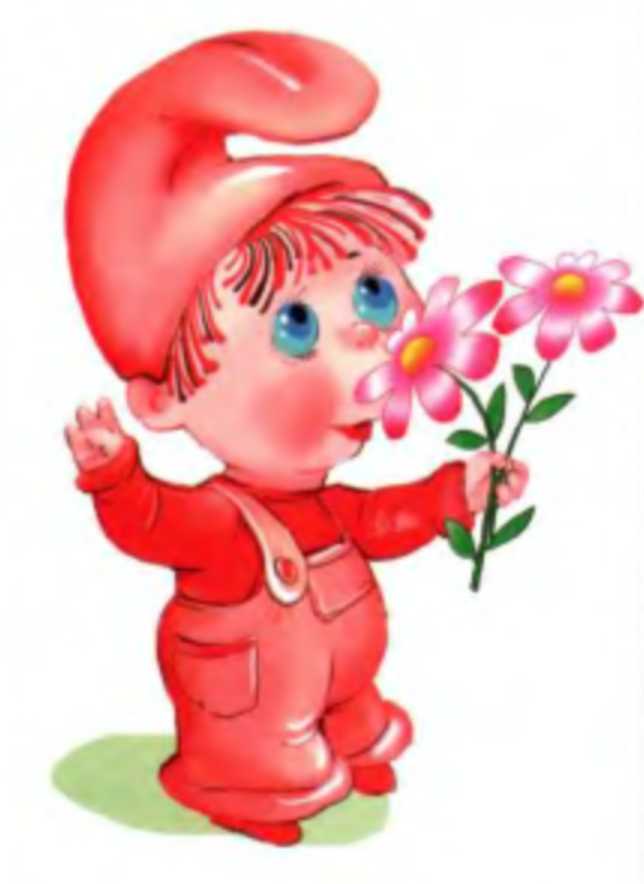 Сегодня у Язычка был день рождения, и родные решили устроить ему настоящий праздник. Сначала нужно было хорошенько убраться в доме. Папа достал пылесос и начал чистить ковры (произносить «ж-ж-ж»). Старшая сестренка стала вытирать пыль со шкафов (двигать языком вправо-влево по верхней губе). Кот Тимофей ходил по дому и вилял пушистым хвостом, будто помогал готовиться к празднику (улыбнуться, язык дотрагивается сначала до верхних зубов, потом до нижних). Вскоре папа свернул ковры в трубочку (боковые края загнуты, образуя трубочку) и начал мыть полы (облизать губы сначала слева направо, потом справа налево).Когда все в доме заблестело, из магазина вернулась мама. Она купила муку, яйца, сахар и молоко. Вся семья стала помогать готовить торт к празднику. Замесили тесто (упираться языком в левую и правую щеки). Из крема сделали маленькие розочки (5 раз втянуть щеки между зубами и в конце удерживать под счет до 10). Поставили торт в печь выпекаться (вдохнуть носом, открыть рот и произнести «Ха», повторить 10 раз). Через несколько минут получился большой, красивый торт (рот открыть, положить широкий язык на нижнюю губу и удерживать под счет до 10).Мама и дочка украсили комнату разноцветными шарами (надувать поочередно сначала левую, потом правую щеку). Скоро вернулся Язычок из школы. Он привел с собой друзей. Все сели за стол. Внесли торт. Язычок набрал побольше воздуха и надул все свечи (вдохнуть носом и сильно подуть, повторить 5 раз). Весело и шумно было в тот день. Все смеялись, улыбались, поздравляли Язычка с днем рождения.«Моя семья»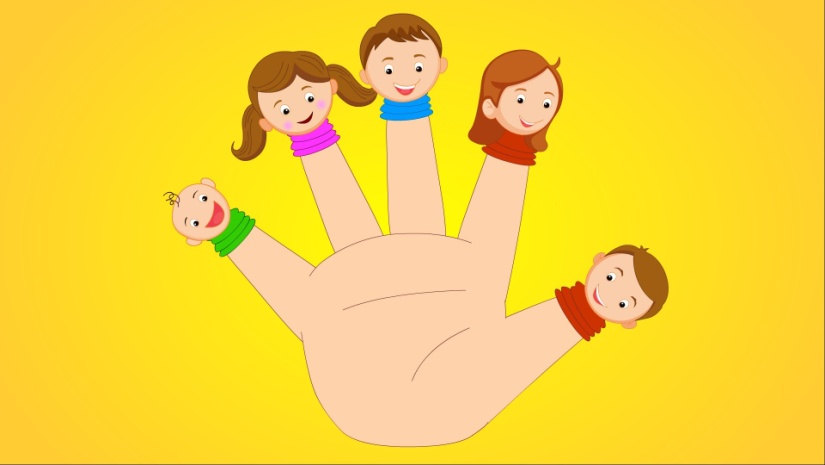 Раз, два, три, четыре!   (хлопают в ладоши)Кто живет в моей квартире?Раз, два, три, четыре, пять!    (хлопают в ладоши)Всех могу пересчитать:Папа, мама, брат, сестренка, кошка Мурка,два котенка, мой щегол, сверчок и я   (поочередное поглаживание- массаж всех десяти пальцев).Вот и вся моя семья!«Дружная семейка»
Раз уселась на скамейке
Наша дружная семейка:
(пальцы сжаты в кулак)
Самой первой села мама,
(разогнуть большой палец)
Рядом — строгий наш отец.
(разогнуть указательный)
Следом братец и сестрица.
(разогнуть средний и безымянный)
Ну а мне где поместиться
(разогнуть мизинец) «Детки»Раз – два – три – четыре - пять!(Поднять кисть правой (левой) руки вверх, широко раздвинутьпальцы. Поочередно сгибать их вкулачок, начиная с большого.)Будем пальчики считать-Крепкие, дружные,Все такие нужные…(Раскачивать кулачок вверх-вниз по ритмике стихотворныхстрок, а на слово «вставать»открыть кулачок, широкораздвинув пальцы.Вначале одной рукой, затем –другой, и –двумя.)Тише, тише, не шумите,Наших деток не будите!Птички станут щебетать,Будут пальчики вставать.         « За работу»(поочередно разгибать пальцы, начиная с большого, а на слова «Песни петь да плясать» — энергично шевелить ими)Ну-ка, братцы, за работу.Покажи свою охоту.Большаку дрова рубитьПечи все тебе топить,А тебе воду носить,А тебе обед варить,А тебе посуду мыть.А потом всем песни петь,Песни петь да плясать,Наших деток забавлять.ЗагадкиКто всегда со всеми ладит?Шьёт, пирог готовит, гладит?Никогда не отдыхает,Ни о чём не забывает,Поцелует, приласкает,За плохое поругает.А потом сто раз простит.Когда болеешь, то не спит?(мама)Он за меня готов сразиться С драконом огнедышащем, большим,И если надо,  будет битьсяС морским чудовищем самим.Я так ценю его заботуЯ с ним как будто в ярком сне.Жаль, в понедельник -на работуПора ему, и в садик мне.(папа)У нее уже с утра очень сложная пораВнуков в садик разбудитьЗавтрак приготовить!И прибраться не забыть!И не хмурить брови! (Бабушка) Он такой заводнойИ совсем не старый!Он гуляет со мнойУтром по бульвару!Он приходит за мнойВ садик вечерамиОн такой озорнойС белыми усами (Дедушка)Это что за девочка?С нею я играюПеред сном ей сказочкуЯ всегда читаюЯ ее на улицеЗорко охраняю!Я ее братишка – всем я объясняю ( Сестрёнка)Семейная игра "К СОЖАЛЕНИЮ - К СЧАСТЬЮ.."	
Кто-то начинает историю, а потом она может длиться до бесконечности:
"Однажды семья отправилась в поход. К сожалению... начался дождь.
К счастью... младшая дочка захватила с собой зонтик.
К сожалению... зонтик сломался, а дождь всё сильнее.
К счастью... её брат умел чинить зонтики.
К сожалению... он оставил дома все необходимые инструменты.
К счастью... и т.д."
По очереди предлагайте различные выдуманные проблемы и ищите возможности их решения. В эту игру можно играть всей семьёй. Она особенно к месту во время долгих поездок.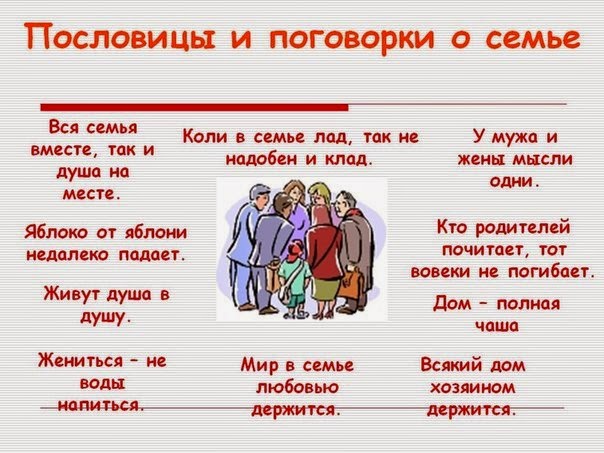 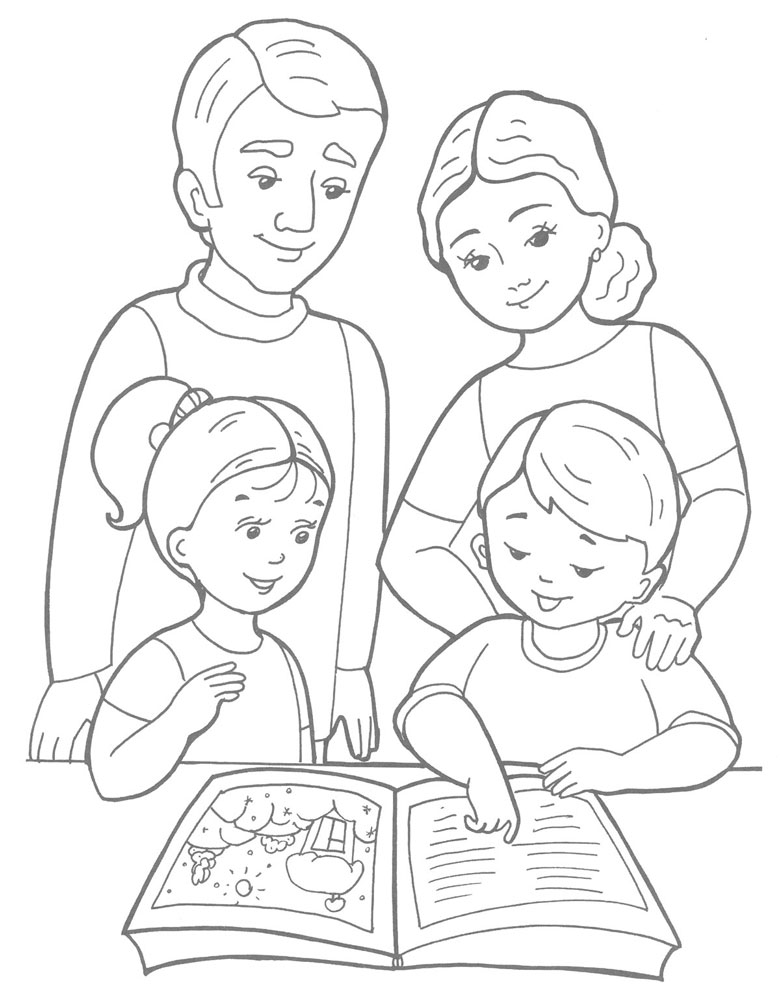 Язычок погладим ласково губами,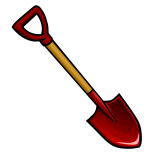 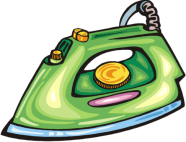 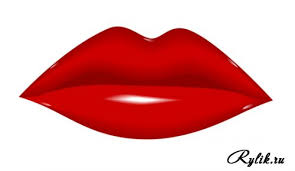 А затем постукаем бережно губами,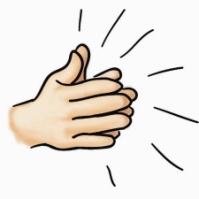 Язычок погладим ласково зубами,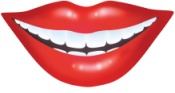 Нежно покусаем (похлопаем) мы его зубами,И опять погладим ласково зубами, А потом похлопаем бережно губами,И в конце погладим ласково губами.